Grant agreement for Erasmus+ HE staff mobility for teaching and trainingNumber: ...............[Full official name of the sending Institution and Erasmus Code, if applicable]Address: [official address in full]Called hereafter "the Institution", represented for the purposes of signature of this agreement by [name(s), forename(s) and function] of the one part, andMr/Ms [Student name and forename]Seniority in the position:				Nationality:  			Address: [official address in full]				Department / unit:Phone:				Mobile:				E-mail [in which the participant will receive the notice for the completion of the final report]:Fax:				AFM / Social Security Number:				Fiscal Authority (DOY):					 ID Card / Passport Number:		Date of Issue:					 Authorised by:					Gender:  [Male/Female/Undefined]				Academic year: 20___/20____Host Institution / Organisation of the mobility:					Country:Mobility for Teaching		Mobility for Training	Participant with [NA to select if applicable]:	 a financial support from Erasmus+ EU funds   
				a zero-grant from Erasmus+ EU funds     a financial support from Erasmus+ EU funds combined with zero-grant The financial support includes: 			Special needs support To be completed for invited staff from enterprises and any other participants receiving financial support from Erasmus+ EU funds when the institution/organisation does not already have this informationCalled hereafter “the Participant”, of the other part,Have agreed the Special Conditions and Annexes below which form an integral part of this agreement ("the agreement"):Annex V(a) i:	Staff Mobility Agreement for Teaching [signed by the Sending and Host Institution / Organisation]Annex V (a)ii:	Staff Mobility Agreement for Training[signed by the Sending and Host Institution / Organisation]Annex V (a) iii:	General ConditionsThe terms set out in the Special Conditions shall take precedence over those set out in the annexes. It is not compulsory to circulate papers with original signatures for Annex V (a) i and ii of this document: scanned copies of signatures and electronic signatures may be accepted, depending on the national legislation.SPECIAL CONDITIONSARTICLE 1 – SUBJECT MATTER OF THE AGREEMENT 1.1	The HE Institution shall provide financial support to the participant for undertaking a mobility activity for [teaching/training/teaching and training] under the Erasmus+ Programme. 1.2	The participant accepts the financial support or the provision of services as specified in article 3 and undertakes to carry out the mobility activity for [teaching/training/teaching and training] as described in Annex V (a) i and ii.1.3.	Amendments to the agreement shall be requested and agreed by both parties through a formal notification by letter or by electronic message.ARTICLE 2 – ENTRY INTO FORCE AND DURATION OF MOBILITY2.1	The agreement shall enter into force on the date when the last of the two parties signs.2.2	The mobility period shall start on [date] ___________________ and end on [date] _________________. The start and the end date of the mobility period shall be the first day that the participant needs to be present at the receiving [institution/organisation] and the end date shall be the last day the participant needs to be present at the receiving [institution/organisation].[Institution/organisation shall select the applicable option]:Travel time is excluded from the duration of the mobility period.	One day for travel before the first day of the activity abroad [and/or] one day for travel following the last day of the activity abroad shall be added to the duration of the mobility period and included in the calculation for individual support.	2.3	The participant shall receive support from Erasmus+ EU funds for _________ days of activity.if the participant receives financial support from Erasmus+ EU funds: the number of days shall be equal to the duration of the mobility period; if the participant receives financial support from Erasmus+ EU funds combined with zero-grant period: the number of days shall correspond to the period covered by a financial support from Erasmus+ EU funds, which shall be provided at least for the minimum duration of the period abroad, 2 days per mobility period; if the participant receives a zero-grant for the entire period: this number of days should be 0 and ___________ days for travel.if the participant receives a zero-grant for the entire period: this number of days should be 0 .2.4 	The total duration of the mobility period, shall not exceed 2 months with a minimum of 2 consecutive days per mobility activity. A minimum of 8 hours of teaching per week has to be respected. If the mobility lasts longer than one week, the minimum number of teaching hours for an incomplete week shall be proportional to the duration of that week.[For teaching mobility] The participant shall teach a total of […..] hours in [.......] days.2.5 	The participant may submit any request concerning the extension of the mobility period within the limit set out in article 2.4. If the institution agrees to extend the duration of the mobility period, the agreement shall be amended accordingly.2.6	The Certificate of Attendance shall provide the effective start and end dates of the mobility period.ARTICLE 3 – FINANCIAL SUPPORT 3.1	The participant shall receive EUR [_______________] corresponding to individual support and [_______________] EUR corresponding to travel. The amount of individual support is EUR [_______________] per day up to the 14th day of activity and EUR [_______________] per day from the 15th day.The final amount for the mobility period shall be determined by multiplying the number of days of the mobility specified in article 2.3 with the individual support rate applicable per day for the receiving country and adding to the amount obtained the contribution for travel to the amount obtained. For zero-grant participants, the contribution for travel should be 0.The amount of the grant to cover travel costs calculated is based on kilometric distance between the place of origin of the Participant and the venue of the activity. The online calculation tool must be used to calculate the distance, available on the Commission's website at http://ec.europa.eu/programmes/erasmus-plus/tools/distance_en.htm.The boarding pass and/or tickets are the supporting documents of the participant’s mobility between the Sending Institution and the Host Organization which indicate the participant’s place of departure and arrival.3.2 	In the event that the Participant is a person with special needs and has requested additional grant to cover additional mobility costs resulting from moving abroad, as described in the special request of the Participant and the detailed economic assessment and is not covered by the grant receives under the agreement or from other national sources, will receive additional special grant of [..........] Euro maximum amount intended to cover part of the costs described in specific application lodged for this purpose, the Participant and particularly in the annex to the application (detailed cost assessment of additional needs).The reimbursement of costs incurred in connection with special needs or expensive travel costs, when applicable, shall be based on the supporting documents provided by the participant.3.3	The financial support may not be used to cover similar costs already funded by EU funds. 3.4	Notwithstanding article 3.3, the financial support is compatible with any other source of funding.3.5	The financial support or part of it shall be recovered if the participant does not carry out the mobility in compliance with the terms of the agreement and national legislation. However, reimbursement shall not be requested when the participant has been prevented from completing his/her mobility activities as described in Annex V (a) i and ii due to force majeure. Such cases shall be reported by the sending institution [For invited staff from enterprises: by the receiving institution] and accepted by the NA. ARTICLE 4 – PAYMENT ARRANGEMENTS4.1	Within 30 calendar days following the signature of the agreement by both parties, and no later than the start date of the mobility period, a pre-financing payment shall be made to the participant representing 80% of the amount specified in Article 3, if the Institution has already been funded by the NA for student mobility.4.2	If payment under Article 4.1 is lower than 100% of the financial support, the submission of the online EU Survey shall be considered as the participant's request for payment of the balance of the financial support. The institution shall have 45 calendar days to make the balance payment or to issue a recovery order in case a reimbursement is due.4.3	The participant must provide proof of the actual dates of start and end of the mobility period, based on a certificate of attendance provided by the receiving Institution/organisation.ARTICLE 5 – EU SURVEY5.1	The participant shall complete and submit the on-line EU Survey after the mobility abroad within 30 calendar days upon receipt of the invitation to complete it. 5.2	Participants who fail to complete and submit the on-line EU Survey may be required by their institution to partially or fully reimburse the financial support received.ARTICLE 6 – INSURANCE6.1	The participant shall have adequate insurance coverage.	The participants themselves are responsible for the insurance costs from the grant received for the realization of the mobility activity, if not covered by other means.	The home Institution is responsible to check that the Participant has health insurance, general liability insurance for third party and personal accident coverage in a mandatory way depending on the type of the mobility. Participants should be informed in advance about the situation in the host country as regards health insurance, general liability insurance coverage for third party and personal accident coverage.6.2	[Compulsory insurance for studies and placements] Health Insurance coverage: Usually basic coverage is provided by the national health insurance of the student as well during his/her stay in another EU country through the European Health Insurance Card. However, the coverage of the European Health Insurance Card or private insurance may not be sufficient, especially in case of repatriation and specific medical intervention. In that case, a complementary private insurance might be useful. It is the responsibility of the home institution of the student to ensure that the student is aware of health insurance issues.	Number of European Health Insurance Card ______________________________ and/or	Number of Insurance Contract	____________________________________________	Insurance Organisation	_________________________________________________ARTICLE 7 – LAW APPLICABLE AND COMPETENT COURT7.1	The Agreement is governed by the Hellenic National Law.7.2	The competent court determined in accordance with the applicable national law shall have sole jurisdiction to hear any dispute between the institution and the participant concerning the interpretation, application or validity of this Agreement, if such dispute cannot be settled amicably.SIGNATURESFor the participant	For the institution/organisation[name / forename]	[name / forename / function][signature]	[signature]Done at [place], [date]	Done at [place], [date]Annex V (a) iStaff mobility Agreement for teaching Annex V (a) iiStaff mobility Agreement for training
Annex V(a) iiiGENERAL CONDITIONSArticle 1: LiabilityEach party of this agreement shall exonerate the other from any civil liability for damages suffered by him or his staff as a result of performance of this agreement, provided such damages are not the result of serious and deliberate misconduct on the part of the other party or his staff.The Ministry of Education and Religious Affairs, the Hellenic National Agency, the European Commission or their staff shall not be held liable in the event of a claim under the agreement relating to any damage caused during the execution of the mobility period. Consequently, the Ministry of Education and Religious Affairs, the Hellenic National Agency or the European Commission shall not entertain any request for indemnity of reimbursement accompanying such claim. Article 2: Termination of the agreementIn the event of failure by the participant to perform any of the obligations arising from the agreement, and regardless of the consequences provided for under the applicable law, the institution is legally entitled to terminate or cancel the agreement without any further legal formality where no action is taken by the participant within one month of receiving notification by registered letter.If the participant terminates the agreement before its agreement ends or if he/she fails to follow the agreement in accordance with the rules, he/she shall have to refund the amount of the grant already paid. In case of termination by the participant due to "force majeure", i.e. an unforeseeable exceptional situation or event beyond the participant's control and not attributable to error or negligence on his/her part, the participant shall be entitled to receive at least the amount of the grant corresponding to the actual duration of the mobility period. Any remaining funds shall have to be refunded, except if agreed differently with the sending institution / organisation.Article 3: Data ProtectionAll personal data contained in the agreement shall be processed in accordance with Regulation (EC) No 2018/1725 of the European Parliament and of the Council on the protection of individuals with regard to the processing of personal data by the EU institutions and bodies and on the free movement of such data. Such data shall be processed solely in connection with the implementation and follow-up of the agreement by the sending institution, the National Agency and the European Commission, without prejudice to the possibility of passing the data to the bodies responsible for inspection and audit in accordance with EUlegislation (Court of Auditors or European Antifraud Office (OLAF)).The participant may, on written request, gain access to his personal data and correct any information that is inaccurate or incomplete. He/she should address any questions regarding the processing of his/her personal data to the sending institution and/or the National Agency. The participant may lodge a complaint against the processing of his personal data to the European Data Protection Supervisor with regard to the use of the data by the European Commission.Article 4: Checks and AuditsThe parties of the agreement undertake to provide any detailed information requested by the European Commission, the Hellenic National Agency or by any other outside body authorised by the European Commission or the Hellenic National Agency, to check that the mobility period and the provisions of the agreement are being properly implemented.HELLENIC REPUBLICMINISTRY OF EDUCATION AND RELIGIOUS AFFAIRS------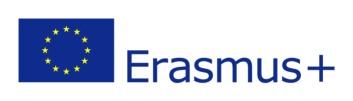 STATE SCHOLARSHIPS FOUNDATION(Ι.Κ.Υ.)DIRECTORATE FOR SPECIAL PROGRAMMESAND INTERNATIONAL SCHOLARSHIPSUNIT FOR EUROPEAN UNION PROGRAMMES------